Our Crestview 5th grade class put together a school wide can drive for project share. The students worked together to advertise, create posters, organize and pack the cans, and collect from all our Crestview students. Our students chose this project based upon the theme of "Working together for Equity and Justice". They wanted to work together to provide food for our local community and promote equality and justice for all who live in Carlisle. This truly was a team effort where they motivated the entire Crestview community to participate. We are so proud of all their accomplishments and hard work!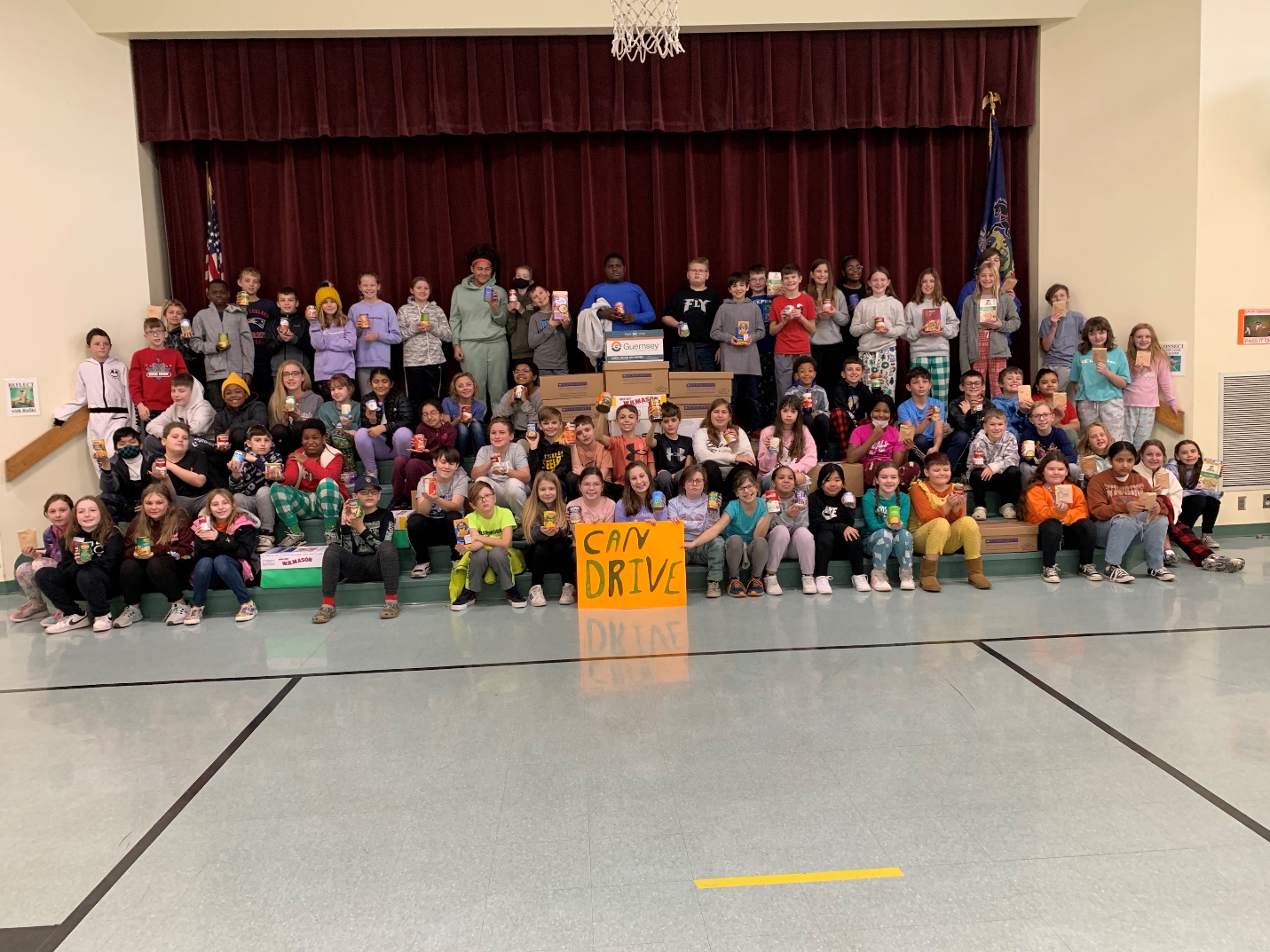 